Publicado en  el 02/10/2014 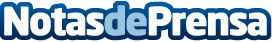 La energía nuclear aportó en el mes de septiembre el 23,1% de la electricidadDatos de contacto:Nota de prensa publicada en: https://www.notasdeprensa.es/la-energia-nuclear-aporto-en-el-mes-de_1 Categorias: Sector Energético http://www.notasdeprensa.es